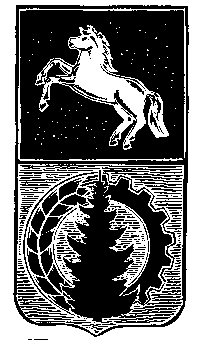 АДМИНИСТРАЦИЯ АСИНОВСКОГО РАЙОНАПОСТАНОВЛЕНИЕ12.01.2021											№ 22г. АсиноОб утверждении порядка определения объема и условия предоставления муниципальным бюджетным и муниципальным автономным учреждениям Асиновского районасубсидийна иные целиВ соответствии с абзацами вторым, четвертым пункта 1 статьи 78.1 Бюджетногокодекса Российской Федерации, руководствуясь постановлением Правительства Российской Федерации от 22.02.2020 № 203 «Об общих требованиях к нормативным правовым актам и муниципальным правовым актам, устанавливающим порядок определения объема и условия предоставления бюджетным и автономным учреждениям субсидий на иные цели»ПОСТАНОВЛЯЮ:1. Утвердить Порядок определения объема и условия предоставления муниципальным бюджетным и муниципальным автономным учреждениям Асиновского района субсидий наиныецелисогласноПриложению.2. Признать утратившими силус 01.01.2021 постановленияадминистрации Асиновского района:- от 23.09.2013 № 2186«Об утверждении порядка определения объема и условий предоставления субсидий на иные цели муниципальным бюджетным и муниципальным автономным учреждениям Асиновского района»;- от 23.08.2016№1220«О внесении изменений в постановление администрации Асиновского района от 23.09.2013 № 2186 «Об утверждении порядка определения объема и условий предоставления субсидий на иные цели муниципальным бюджетным и муниципальным автономным учреждениям Асиновского района»;- от 12.04.2019№522«О внесении изменений в постановление администрации Асиновского района от 23.09.2013 № 2186 «Об утверждении порядка определения объема и условий предоставления субсидий на иные цели муниципальным бюджетным и муниципальным автономным учреждениям Асиновского района».3.Настоящее постановление вступает в силу с даты его официального опубликования в средствах массовой информации, подлежит размещению на официальном сайте муниципального образования «Асиновский район» www.asino.ru и распространяется на правоотношения, возникшие с 01.01.2021 года.4.Контроль за исполнением настоящего постановления возложить на заместителя Главы администрации Асиновского района по экономике и финансам.И.о.Главы Асиновского района                                                                       Е.Н.СамодуровПриложение к постановлению администрацииАсиновского района от   №Порядок определения объема и условия предоставлениямуниципальным бюджетным и муниципальным автономным учреждениям Асиновского района субсидий на иные цели1. Общие положения1.1.Настоящий Порядок разработан в соответствии с абзацами вторым, четвертым пункта 1 статьи 78.1 Бюджетного кодекса Российской Федерации и устанавливает порядок определения объема и условия предоставления субсидий на иные цели муниципальным бюджетным и муниципальным автономным учреждениям Асиновского района (далее - Учреждение).1.2. Субсидии на иные цели предоставляются в пределах бюджетных ассигнований и лимитов бюджетных обязательств, предусмотренных главному распорядителю средств бюджета муниципального образования «Асиновский район» (далее – Учредитель), в ведении которых находятся соответствующие Учреждения на соответствующий финансовый год и (или) плановый период.1.3. Цель предоставления субсидий должна содержать указания наименования регионального проекта(программы) или муниципальной программы, обеспечивающей достижение целей, показателей и результатов проекта (программы), в случае если субсидии предоставляются в целях реализации соответствующего проекта (программы).1.4. Результаты предоставления субсидии, которые должны быть конкретными, измеримыми и соответствовать результатам региональных проектов или муниципальных программ, указанных в пункте 1.3. Порядка (в случае если субсидия предоставляется в целях реализации такого проекта), и показатели, необходимые для достижения результатов предоставления субсидии, включая показатели в части материальных и нематериальных объектов и (или) услуг, планируемых к получению при достижении результатов соответствующих проектов (при возможности такой детализации).2.Условия и порядок предоставления субсидии2.1.Для получения субсидии Учреждения представляют Учредителю следующие документы:- пояснительную записку, содержащую обоснование необходимости предоставления бюджетных средств на цели, установленные правовым актом, включая расчет-обоснование суммы субсидии, в том числе предварительную смету на выполнение соответствующих работ (оказание услуг), проведение мероприятий, приобретение имущества (за исключением недвижимого имущества), а также предложения поставщиков (подрядчиков, исполнителей), статистические данные и (или) иную информацию;- перечень объектов, подлежащих ремонту, акт обследования таких объектов и дефектную ведомость, предварительную смету расходов, в случае если целью предоставления субсидии является проведение ремонта (реставрации);- программу мероприятий, в случае если целью предоставления субсидии является проведение мероприятий, в том числе конференций, симпозиумов, выставок;- информацию о планируемом к приобретению имуществе, в случае если целью предоставления субсидии является приобретение имущества;- информацию о количестве физических лиц (среднегодовом количестве), являющихся получателями выплат, и видах таких выплат, в случае если целью предоставления субсидии является осуществление указанных выплат;В случае если целью предоставления субсидии является приобретение имущества, предоставляется предварительная смета с информацией о планируемом к приобретению имуществу.В целях предоставления субсидии на проведение ремонта (реставрации), предоставляемся перечень объектов подлежащих ремонту, с соответствующим актом обследования и дефектной ведомостью.	2.2. Учредитель в срок не более 10 рабочих дней со дня предоставления документов Учреждением осуществляет проверку предоставленных Учреждением документов, необходимых для получения целевой субсидии, и принимает одно из следующих решений:1) решение о соответствии Учреждения и представленных им документов требованиям настоящего Порядка и об определении объема целевой субсидии;2) решение о несоответствии Учреждения и (или) представленных им документов требованиям настоящего Порядка и об отказе в предоставлении целевой субсидии.Решение Учредителя принимается единолично руководителем Учредителя в форме муниципального правового акта Учредителя.Соответствующее решение Учредителя доводится до сведения Учреждения в течение трех рабочих дней со дня его принятия.Допускается повторное обращение Учреждения к Учредителю после вынесения Учредителем решения о несоответствии Учреждения и (или) представленных им документов требованиям настоящего Порядка и об отказе в предоставлении целевой субсидии при условии устранения им обстоятельств, послуживших основанием для принятия Учредителем соответствующего решения. Повторное обращение осуществляется в соответствии с пунктом 2 настоящего Порядка.2.3. Основанием для отказа учреждению в предоставлении субсидии является:- несоответствие или не предоставление Учреждением необходимых документов, согласно вышеперечисленных требований;- недостоверность информации, содержащейся в документах, представленных учреждением.2.4.Учреждения на первое число месяца, предшествующего месяцу, в котором планируется заключить соглашение о предоставлении субсидии должны соответствовать следующим требованиям:отсутствие у Учреждения неисполненной обязанности по уплате налогов, сборов, страховых взносов, пеней, штрафов, процентов, подлежащих уплате в соответствии с законодательством Российской Федерации о налогах и сборах, просроченной задолженности по возврату в бюджет муниципального образования «Асиновский район»субсидий, бюджетных инвестиций, предоставленных в том числе в соответствии с иными правовыми актами, за исключением случаев предоставления субсидии на осуществление мероприятий по реорганизации или ликвидации учреждения, предотвращение аварийной (чрезвычайной) ситуации, ликвидацию последствий и осуществление восстановительных работ в случае наступления аварийной (чрезвычайной) ситуации, погашение задолженности по судебным актам, вступившим в законную силу, исполнительным документам, а также иных случаев, установленных федеральными законами, нормативными правовыми актами Правительства Российской Федерации, высшего исполнительного органа государственной власти субъекта Российской Федерации, муниципальными правовыми актами местной администрации.2.5.Объем субсидии на иные цели определяется Учредителем на основании финансово-экономических обоснований расходов (пояснительной записки).Финансово-экономические обоснования должны содержать калькуляцию статей планируемых расходов, подтверждаемую имеющимися в распоряжении сметами, прайс-листами (коммерческими предложениями) поставщиков, соответствующими рыночным условиям, расчетами затрат или нормативными правовыми актами, устанавливающими порядок определения или размер обязательств, подлежащих оплате Учреждениями Асиновского района за счет субсидий на иные цели.2.6.Субсидии на иные цели предоставляются в соответствии с соглашением о предоставлении субсидий на иные цели, заключаемым между Учреждениями и Учредителем. Соглашения о предоставлении субсидии на иные целииз бюджета муниципального образования «Асиновский район» (далее - соглашение), в том числе дополнительные соглашения к указанному соглашению, предусматривающие внесение в него изменений или его расторжение, заключаются в соответствии с типовой формой, установленной Управлением финансовАдминистрации Асиновского района и должны содержать следующие положения:а) цели предоставления субсидии на иные цели;б)результаты предоставления субсидии и показатели, необходимые для достижения результатов предоставления субсидии;в) размер субсидии;г) сроки (периодичность) перечисления субсидии;д)сроки представления отчетности;е) порядок и сроки возврата сумм субсидии в случае несоблюдения учреждением целей, условий и порядка предоставления субсидий, определенных соглашением;ж) основания и порядок внесения изменений в соглашение, в том числе в случае уменьшения Учредителю как получателю бюджетных средств ранее доведенных лимитов бюджетных обязательств на предоставление субсидии;з) основания для досрочного прекращения соглашения по решению Учредителя в одностороннем порядке, в том числе в связи с:- реорганизацией или ликвидацией Учреждения;- нарушением Учреждением целей и условий предоставления субсидии, установленных правовым актом и (или) соглашением;и) запрет на расторжение соглашения Учреждением в одностороннем порядке.Обязательными условиями предоставления целевой субсидии, включаемыми в соглашение о предоставлении целевой субсидии, являются: согласие Учреждения (получателя целевой субсидии) на осуществление Учредителем, предоставившим целевую субсидию, и органами муниципального финансового контроля в пределах имеющихся полномочий и в порядке, установленном законодательством, муниципальными правовыми актами и соглашением о предоставлении целевой субсидии, проверок соблюдения Учреждением условий, целей и порядка предоставления целевой субсидии и запрет приобретения за счет полученных средств иностранной валюты, за исключением операций, осуществляемых в соответствии с валютным законодательством Российской Федерации при закупке (поставке) высокотехнологичного импортного оборудования, сырья и комплектующих изделий.2.7. Перечисление субсидий осуществляется в установленном порядкена отдельные лицевые счета, предназначенные для учета операций со средствами, предоставленными Учреждениям в виде субсидий на иные цели, открытые в Управлении финансов Администрации Асиновского района.2.8. Перечисление субсидий осуществляется в течении 10 рабочих дней после подписания соглашения о предоставлении субсидии на иные цели.Сроки (периодичность) перечисления Учреждению целевой субсидии определяются в соответствии со сроками (графиками) перечисления субсидии, предусмотренными Соглашением.3.Требования к отчетности3.1. Отчет  о достижении результатов, указанных в пункте 1.3.Порядка, иных показателей (при их установлении) и отчетности об осуществлении расходов, источником финансового обеспечения которых является субсидия на иные цели, представляется Учреждениями в сроки и по форме, определенные Учредителем в соглашении о предоставлении субсидии на иные цели.3.2. Учредитель вправе устанавливать в соглашении дополнительные формы представления Учреждением отчетности и сроки их представления.4. Порядок осуществления контроля за соблюдением целей, условий и порядка предоставления субсидий и ответственность за их несоблюдение4.1. Не использованные на начало текущего финансового года остатки целевых субсидий прошлых лет, в отношении которых Учредителем не принято решение о наличии потребности в направлении этих средств на цели, ранее установленные условиями их предоставления, в текущем финансовом году, подлежат возврату в местныйбюджет в срок установленный Управлением финансов Администрации Асиновского района приказом от 26.03.2014 № 8 «Об утверждении Порядка взыскания в местный бюджет неиспользованных остатков субсидий, предоставленных из местного бюджета муниципальным учреждениям и муниципальным унитарным предприятиям».4.2. Остатки целевой субсидии, не использованные на начало текущего финансового года, могут быть использованы Учреждением в текущем финансовом году на те же цели при принятии Учредителем решения о наличии потребности в остатках целевой субсидии.4.3. При наличии потребности в использовании остатков субсидии на иные цели, не использованных в текущем финансовом году, муниципальное учреждение направляет учредителю в срок не позднее 20 января года, следующего за годом предоставления субсидии на иные цели, мотивированное ходатайство о подтверждении потребности направления остатков субсидии на иные цели на те же цели.4.4. Решение о наличии потребности в направлении остатков целевых средств на те же цели принимается Учредителем в форме правового акта с приложением сведений о наличии потребности согласно приложению № 2 к настоящему Порядку и не позднее 25 января года, следующего за годом предоставления субсидии направляется в Управление финансов Администрации Асиновского района.4.5. Учредитель осуществляет контроль за соблюдением условий предоставления субсидий на иные цели, целевым использованием субсидий и своевременным представлением отчетов об использовании субсидий на иные цели.          4.6. В случае установления по итогам проверок, проведенных Учредителем или органами муниципального финансового контроля, фактов нарушения целей, условий и порядка предоставления целевой субсидии, а также в случае недостижения результатов предоставления целевой субсидии, предусмотренных пунктом 1.3.Порядка, соответствующие средства подлежат возврату в бюджет.4.7. Учреждение обязано возвратить средства перечисленной целевой субсидии на единый счет бюджета муниципального образования «Асиновский район» в случае нарушения условий, установленных при предоставлении целевой субсидии, в следующем порядке:1) в течение 10 рабочих дней со дня получения письменного уведомления Учредителя, в части выявленных нарушений;2) в срок(и) и размере, указанные в акте, представлении и (или) предписании органа муниципального финансового контроля, составленных по результатам контрольных мероприятий. Должностные лица учреждений несут ответственность за нецелевое использование выделенных средств в соответствии с законодательством Российской Федерации.